EVENT ALBUM FORMAT(PLEASE MAKE SEPARATE FILES FOR EACH SESSION)HMM College for WomenSESSION:   July 2018-June 2019DEPARTMENT: EducationCORRESPONDING PHOTOS WITH EVENT NAME:Visit to  Benaras for Educational Excursion with students and teachers of the department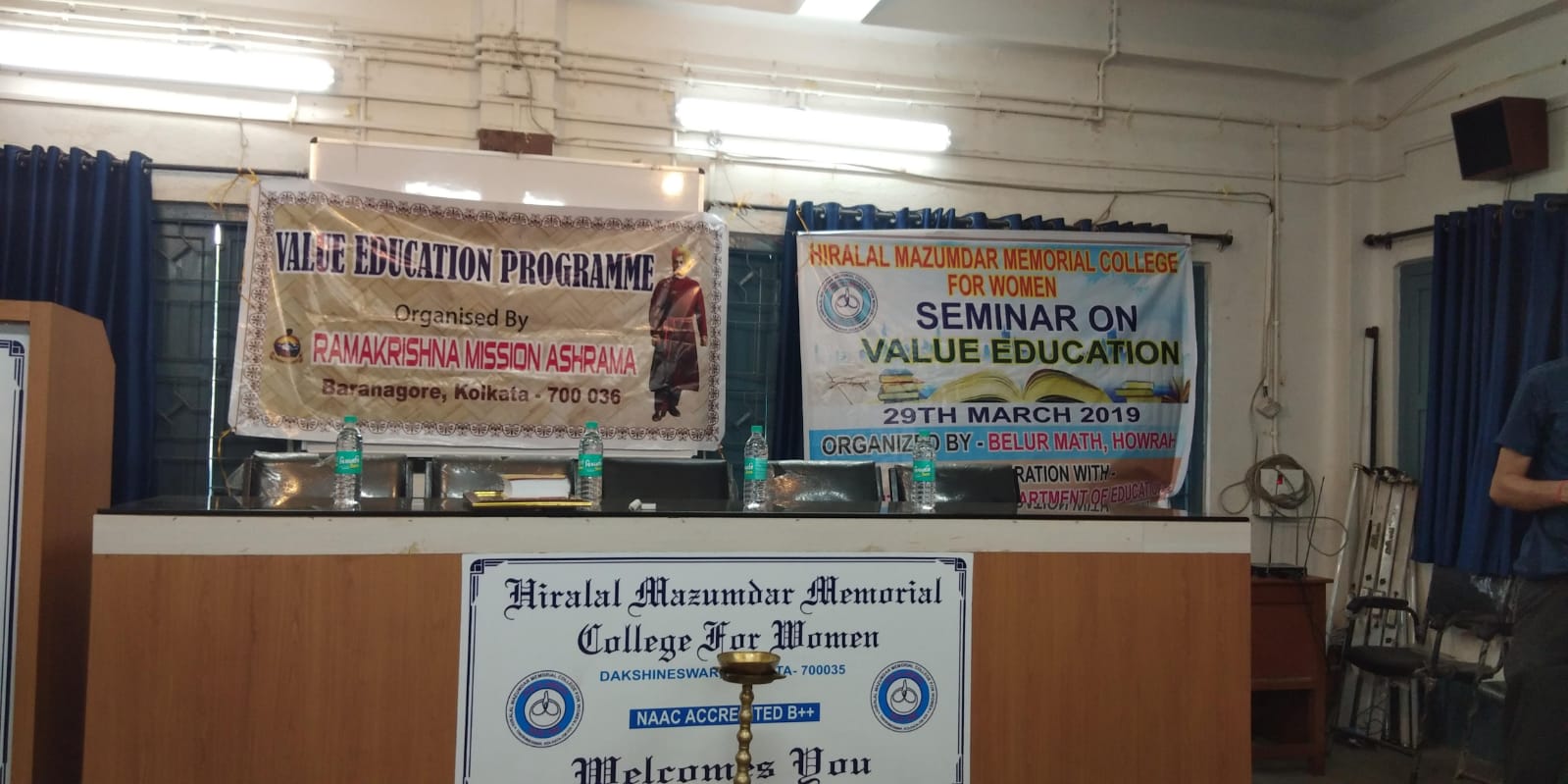 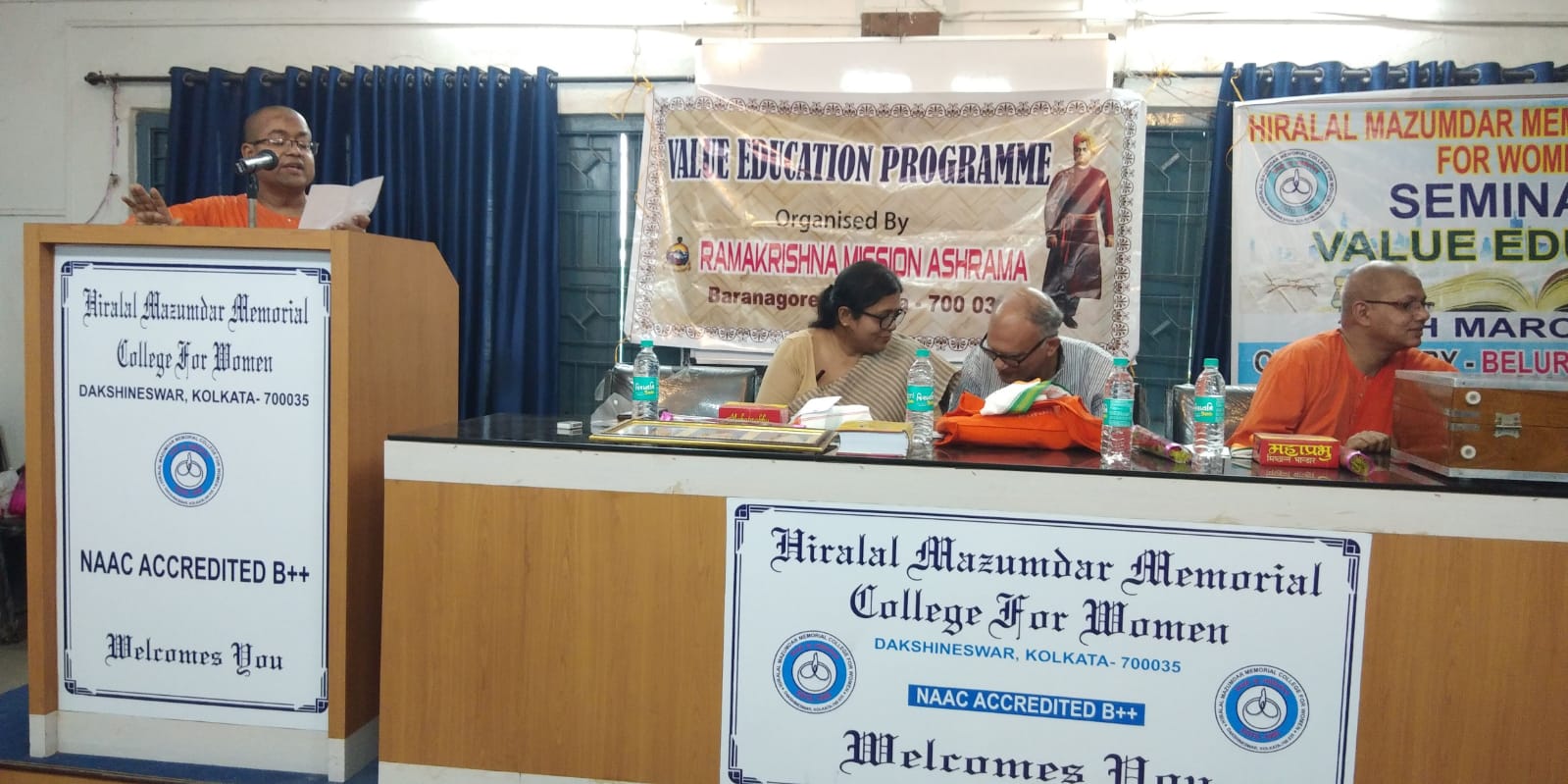 EVENT NAMEDATENO.OF PARTICIPANTSDESCRIPTIONSEMINAR ON VALUE EDUCATION29.03.201940A seminar was organized by the BELUR MATH ,Howrah and association with Department of Education.Some of respected monk was came to enlighten us about the value education .The seminar was so resourceful and informative. 